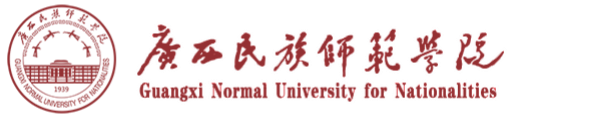 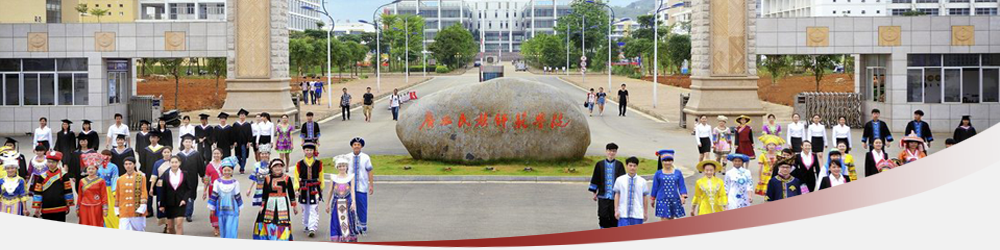 2020届毕业生求职简历姓  名：蒙丽玲性  别：女学  院：外国语学院专  业：英语学  历：本科毕业生电  话：15778289407邮  箱：1611339029@qq.com       深圳锐特机电技术有限责任公司招聘简章公司简介和产品资料
深圳锐特机电技术有限责任公司是一家专门从事运动控制产品研发、生产、销售的民营高科技企业。我们主要经营范围是驱动器、电机、运动控制系统及组件、专用控制系统的技术开发、生产、销售；工业自动化装置和仪表、微电脑系统软硬件、计算机软件的技术开发和销售，其他国内贸易（不含专营、专控、专卖商品及限制项目）；经营进出口业务。（法律、行政法规或者国务院决定禁止和规定在登记前段经批准的项目除外），其中主要产品包括运动控制器、步进伺服驱动器、步进伺服电机，步进驱动器、步进电机等，产品广泛应用于纺织包装、印刷、雕刻、广告、激光、电子等自动化设备行业。我司一直把产品质量视为公司的生命，良好的配套渠道、强大的技术力量、严格的质检程序、完善的管理制度使我们的产品受到客户的一致好评。通过锲而不舍、点点滴滴的持续努力来成就客户梦想和实现共同成长。现根据公司发展需要，特招聘以下人员。

招聘岗位：国际外贸专员
具体要求：
1、国际贸易相关专业，大学全日制本科以上学历；英语四级以上水平，听说读写流利顺畅，能用英语和国外客户正常交流。；
2、了解和熟悉各大网络平台的操作；
3、优秀沟通表达能力，善于处理复杂的人际关系思路清晰；
五、招聘岗位：网站运营工程师
　　具体要求：
1、具备独立完成网站内容构架、活动策划的能力，具有敏锐的客户需求洞察力；
2、熟悉互联网推广策略和操作经验，具备优秀的运营分析、平台日常维护能力；
3、熟悉word、ppt、excel等办公软件，有一定的文案功底；
4、学习能力强，能根据业务需要不断主动学习提升自己；

工作时间：周一至周五：8：30-17：30  周六：9：00-16：00
工资待遇：面议
联系人：陈媛媛
职务：人事部主管（HR Supervisor ）
联系电话：0755-28451409、0755-28453145
手机号(同微信）：13640951184   
QQ:3081055268
邮箱：ruitech_hr@163.com
单位地址：深圳市宝安区航城街道三围社区航城大道庄边工业园厂房B303
广西民族师范学院2020届毕业生就业推荐表备注：学业成绩请以学校教务处签章的成绩单为准（附背面）。承诺：本人承诺该表所填内容真实、准确。如有不真实、不准确，本人愿意承担由此而产生的后果。                                          毕业生签名（手写）：                （1）认真务实，对待学习和工作该认真的时候一定会很认真。（2）喜欢团队合作，愿意与他人交流，听取和学习他人经验。（3）能够很好地适应新环境，能够自我调节压力，性格温和。1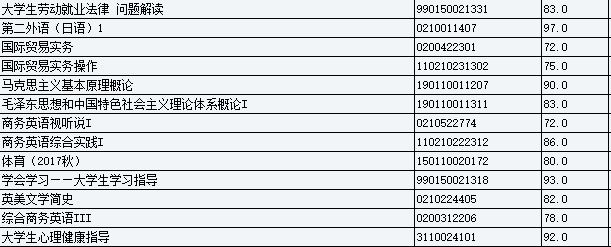 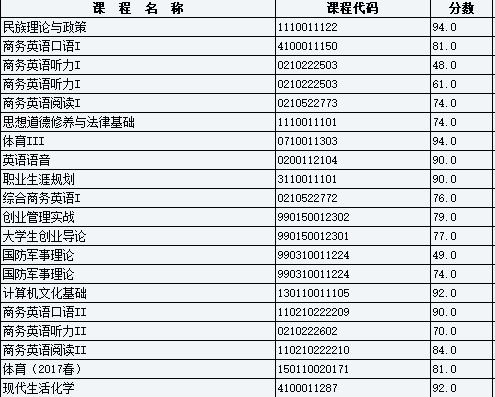 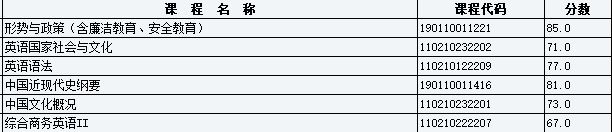 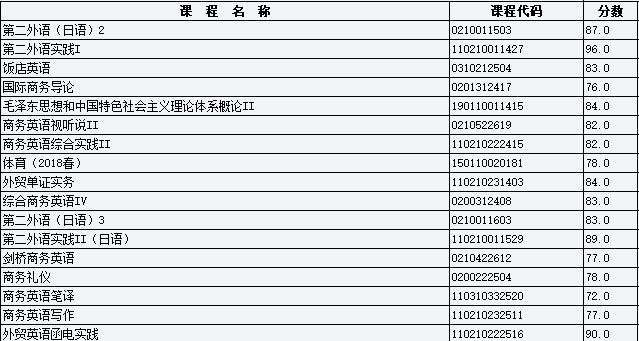 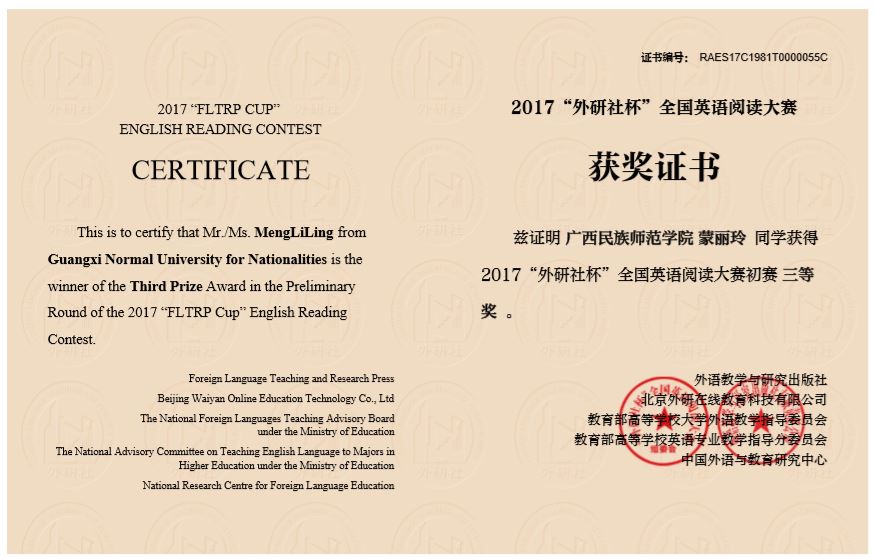 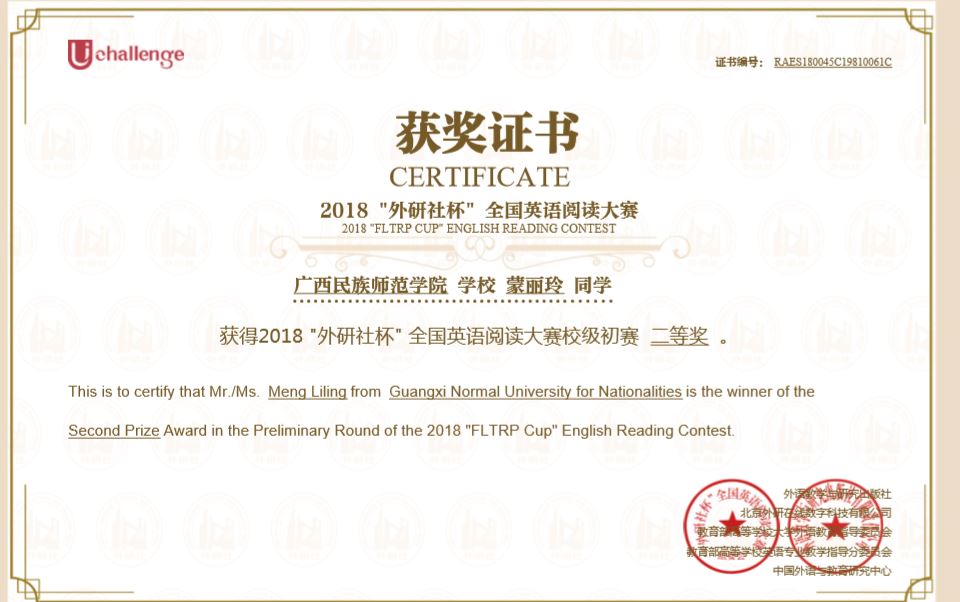 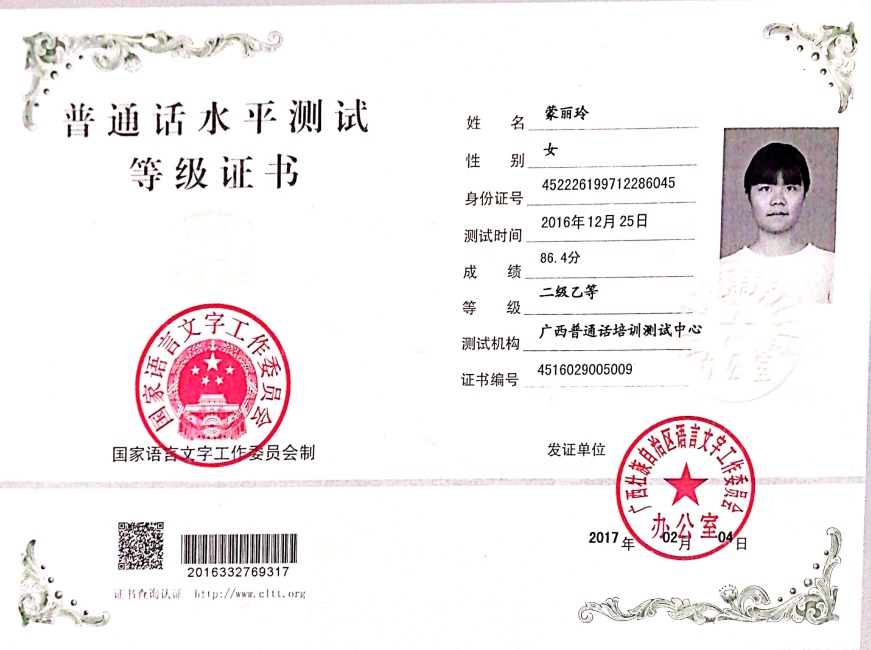 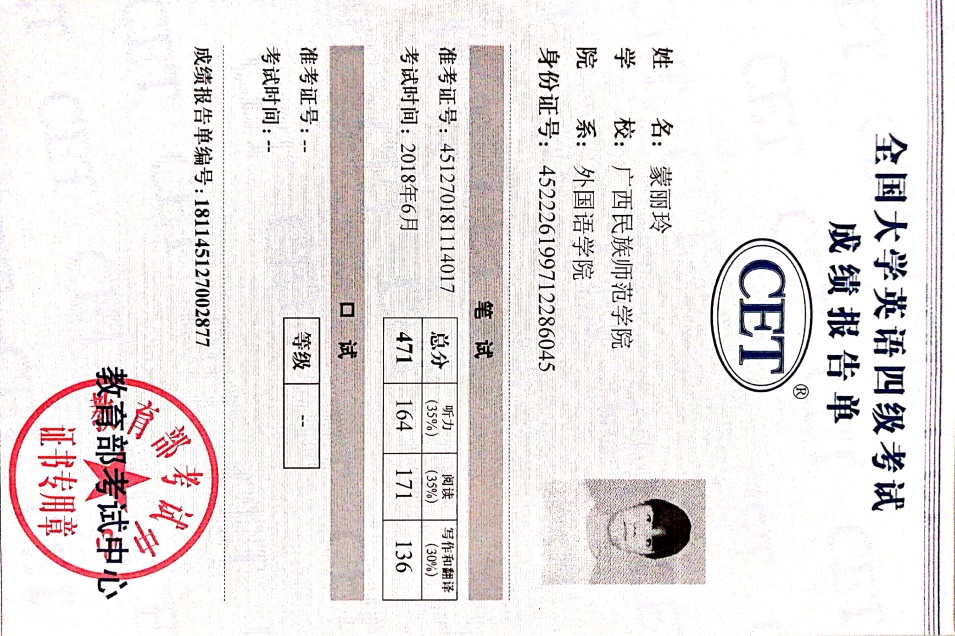 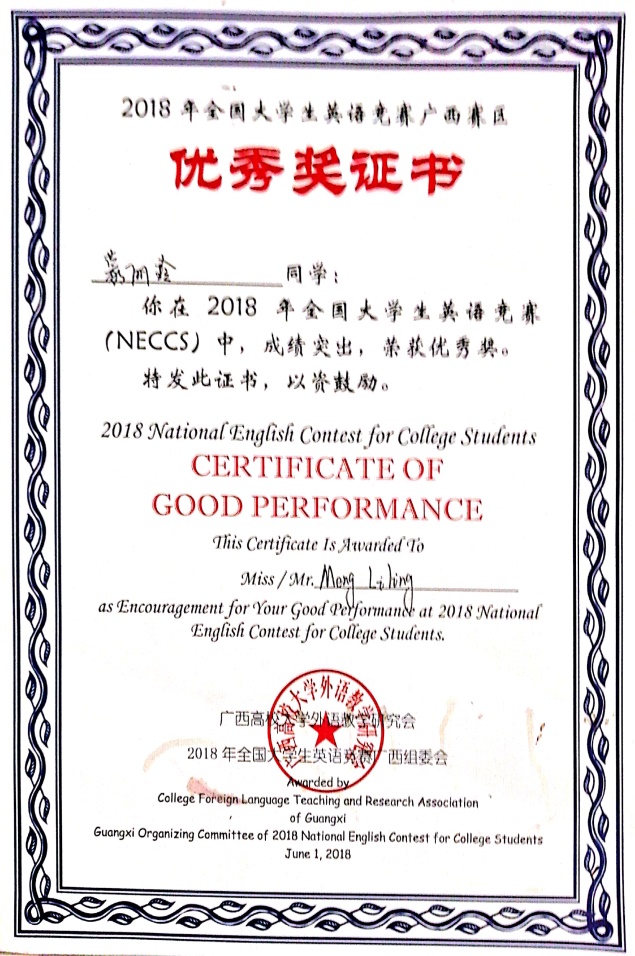 基本情况姓    名蒙丽玲性    别女民  族壮族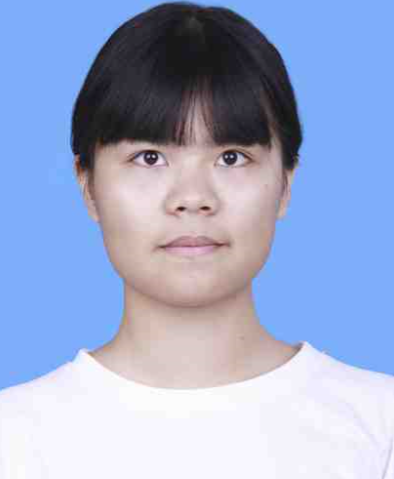 基本情况出生年月1997.12政治面貌群众籍  贯广西来宾基本情况在校期间任职情况在校期间任职情况无无无无教育背景专    业英语英语英语毕业年月2020.6教育背景学历、学位本科文学学士本科文学学士本科文学学士外语语种英语，日语教育背景外语水平英语四级471分英语四级471分英语四级471分计算机水平无无专长擅长英语，日语交流；喜欢唱歌，阅读能力比较突出。擅长英语，日语交流；喜欢唱歌，阅读能力比较突出。擅长英语，日语交流；喜欢唱歌，阅读能力比较突出。擅长英语，日语交流；喜欢唱歌，阅读能力比较突出。擅长英语，日语交流；喜欢唱歌，阅读能力比较突出。擅长英语，日语交流；喜欢唱歌，阅读能力比较突出。擅长英语，日语交流；喜欢唱歌，阅读能力比较突出。在校期间获得奖励2018年“外研社杯”全国英语阅读大赛校级初赛二等奖2018全国大学生英语竞赛广西赛区优秀奖2017年“外研社杯”全国英语阅读大赛初赛三等奖2018年“外研社杯”全国英语阅读大赛校级初赛二等奖2018全国大学生英语竞赛广西赛区优秀奖2017年“外研社杯”全国英语阅读大赛初赛三等奖2018年“外研社杯”全国英语阅读大赛校级初赛二等奖2018全国大学生英语竞赛广西赛区优秀奖2017年“外研社杯”全国英语阅读大赛初赛三等奖2018年“外研社杯”全国英语阅读大赛校级初赛二等奖2018全国大学生英语竞赛广西赛区优秀奖2017年“外研社杯”全国英语阅读大赛初赛三等奖2018年“外研社杯”全国英语阅读大赛校级初赛二等奖2018全国大学生英语竞赛广西赛区优秀奖2017年“外研社杯”全国英语阅读大赛初赛三等奖2018年“外研社杯”全国英语阅读大赛校级初赛二等奖2018全国大学生英语竞赛广西赛区优秀奖2017年“外研社杯”全国英语阅读大赛初赛三等奖2018年“外研社杯”全国英语阅读大赛校级初赛二等奖2018全国大学生英语竞赛广西赛区优秀奖2017年“外研社杯”全国英语阅读大赛初赛三等奖在校期间社会实践情况参加了学校要求的春节传统习俗照片收集的社会实践。参加了学校要求的春节传统习俗照片收集的社会实践。参加了学校要求的春节传统习俗照片收集的社会实践。参加了学校要求的春节传统习俗照片收集的社会实践。参加了学校要求的春节传统习俗照片收集的社会实践。参加了学校要求的春节传统习俗照片收集的社会实践。参加了学校要求的春节传统习俗照片收集的社会实践。综合素质评价学院盖章：       年     月    日学院盖章：       年     月    日学院盖章：       年     月    日学院盖章：       年     月    日学院盖章：       年     月    日学院盖章：       年     月    日学院盖章：       年     月    日学校推荐意见盖章：     年     月    日盖章：     年     月    日盖章：     年     月    日盖章：     年     月    日盖章：     年     月    日盖章：     年     月    日盖章：     年     月    日联系方式毕业生通讯地址广西省来宾市兴宾区文福家园六栋广西省来宾市兴宾区文福家园六栋广西省来宾市兴宾区文福家园六栋邮 编546100联系方式毕业生电子邮箱1611339029@qq.com1611339029@qq.com1611339029@qq.com电 话15778289407个人简历个人简历个人简历个人简历个人简历个人概况个人概况个人概况个人概况个人概况姓           名：蒙丽玲姓           名：蒙丽玲性别：女性别：女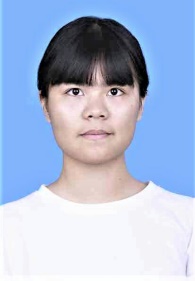 出 生 日  期：1997.12.28出 生 日  期：1997.12.28专业：英语专业：英语户口所在地：广西来宾户口所在地：广西来宾学历：本科学历：本科联  系   电  话：15778289407联  系   电  话：15778289407联  系   电  话：15778289407联  系   电  话：15778289407联  系   电  话：15778289407通  讯   地  址：广西民族师范学院通  讯   地  址：广西民族师范学院通  讯   地  址：广西民族师范学院通  讯   地  址：广西民族师范学院通  讯   地  址：广西民族师范学院电子邮件地址：1611339029@qq,com电子邮件地址：1611339029@qq,com电子邮件地址：1611339029@qq,com电子邮件地址：1611339029@qq,com电子邮件地址：1611339029@qq,com求  职   意  向：外贸业务助理跟单求  职   意  向：外贸业务助理跟单求  职   意  向：外贸业务助理跟单求  职   意  向：外贸业务助理跟单求  职   意  向：外贸业务助理跟单教育背景教育背景教育背景教育背景教育背景2016年9月至2020年6月  广西民族师范学院，英语专业  广西民族师范学院，英语专业个人技能个人技能个人技能个人技能个人技能通过英语四级，掌握写作，阅读，听力等英语技巧，第二外语为日语，普通话等级为二乙，会常规的办公室软件操作，学习过相关的外贸专业知识。通过英语四级，掌握写作，阅读，听力等英语技巧，第二外语为日语，普通话等级为二乙，会常规的办公室软件操作，学习过相关的外贸专业知识。通过英语四级，掌握写作，阅读，听力等英语技巧，第二外语为日语，普通话等级为二乙，会常规的办公室软件操作，学习过相关的外贸专业知识。通过英语四级，掌握写作，阅读，听力等英语技巧，第二外语为日语，普通话等级为二乙，会常规的办公室软件操作，学习过相关的外贸专业知识。通过英语四级，掌握写作，阅读，听力等英语技巧，第二外语为日语，普通话等级为二乙，会常规的办公室软件操作，学习过相关的外贸专业知识。主要专业课程主要专业课程主要专业课程主要专业课程主要专业课程国际贸易实务，会展英语，商务英语写作，综合商务英语，外贸英语函电实践，商务礼仪，外贸单证实务等相关商务英语课程。国际贸易实务，会展英语，商务英语写作，综合商务英语，外贸英语函电实践，商务礼仪，外贸单证实务等相关商务英语课程。国际贸易实务，会展英语，商务英语写作，综合商务英语，外贸英语函电实践，商务礼仪，外贸单证实务等相关商务英语课程。国际贸易实务，会展英语，商务英语写作，综合商务英语，外贸英语函电实践，商务礼仪，外贸单证实务等相关商务英语课程。国际贸易实务，会展英语，商务英语写作，综合商务英语，外贸英语函电实践，商务礼仪，外贸单证实务等相关商务英语课程。专业成就专业成就专业成就专业成就专业成就2018年“外研社杯”全国英语阅读大赛校级初赛二等奖2018全国大学生英语竞赛广西赛区优秀奖2017年“外研社杯”全国英语阅读大赛初赛三等奖2018年“外研社杯”全国英语阅读大赛校级初赛二等奖2018全国大学生英语竞赛广西赛区优秀奖2017年“外研社杯”全国英语阅读大赛初赛三等奖2018年“外研社杯”全国英语阅读大赛校级初赛二等奖2018全国大学生英语竞赛广西赛区优秀奖2017年“外研社杯”全国英语阅读大赛初赛三等奖2018年“外研社杯”全国英语阅读大赛校级初赛二等奖2018全国大学生英语竞赛广西赛区优秀奖2017年“外研社杯”全国英语阅读大赛初赛三等奖2018年“外研社杯”全国英语阅读大赛校级初赛二等奖2018全国大学生英语竞赛广西赛区优秀奖2017年“外研社杯”全国英语阅读大赛初赛三等奖性格特点性格特点性格特点性格特点性格特点